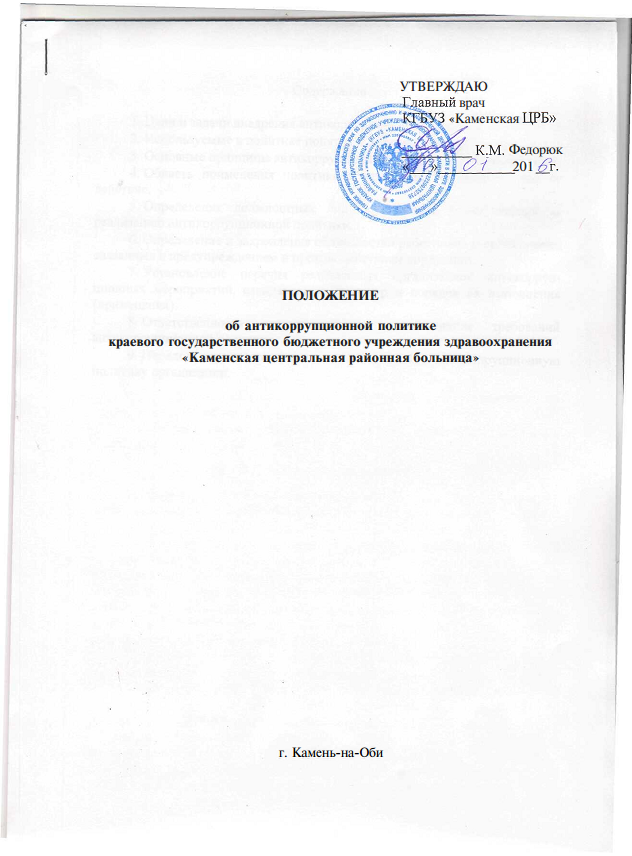 СодержаниеЦели и задачи внедрения антикоррупционной политики.Используемые в политике понятия и определения.Основные принципы антикоррупционной деятельности организации.Область применения политики и круг лиц, попадающих под ее действие.Определение должностных лиц организации, ответственных за реализацию антикоррупционной политики.Определение и закрепление обязанностей работников и организации, связанных с предупреждением и противодействием коррупции.Установление перечня реализуемых организацией антикорруп-ционных мероприятий, стандартов и процедур и порядок их выполнения (применения).Ответственность сотрудников за несоблюдение требований антикоррупционной политики.Порядок пересмотра и внесения изменений в антикоррупционную политику организации.1. Цели и задачи внедрения антикоррупционной политикиАнтикоррупционная политика в КГБУЗ «Каменская центральная районная больница» (далее– «медицинская организация») представляет собой комплекс взаимосвязанных принципов, процедур и конкретных мероприятий, направленных на профилактику и пресечение коррупционных правонарушений в деятельности. Основополагающим нормативным правовым актом в сфере борьбы с коррупцией является Федеральный закон от 25 декабря . № 273-ФЗ «О противодействии коррупции» (далее – «Федеральный закон № 273-ФЗ»). Основные меры по предупреждению коррупции:1) определение подразделений или должностных лиц, ответственных за профилактику коррупционных и иных правонарушений;2) сотрудничество организации с правоохранительными органами;3) разработка и внедрение в практику стандартов и процедур, направленных на обеспечение добросовестной работы организации;4) принятие кодекса этики и служебного поведения работников организации;5) предотвращение и урегулирование конфликта интересов;6) недопущение составления неофициальной отчетности и использования поддельных документов.Антикоррупционная политика медицинской организации направлена на реализацию данных мер.2. Термины и определенияКоррупция – злоупотребление служебным положением, дача взятки, получение взятки, злоупотребление полномочиями, коммерческий подкуп либо иное незаконное использование физическим лицом своего должностного положения вопреки законным интересам общества и государства в целях получения выгоды в виде денег, ценностей, иного имущества или услуг имущественного характера, иных имущественных прав для себя или для третьих лиц либо незаконное предоставление такой выгоды указанному лицу другими физическими лицами. Коррупцией также является совершение перечисленных деяний от имени или в интересах юридического лица (пункт 1 статьи 1 Федерального закона № 273-ФЗ).Противодействие коррупции – деятельность федеральных органов государственной власти, органов государственной власти субъектов Российской Федерации, органов местного самоуправления, институтов гражданского общества, организаций и физических лиц в пределах их полномочий (пункт 2 статьи 1 Федерального закона № 273-ФЗ):а) по предупреждению коррупции, в том числе по выявлению и последующему устранению причин коррупции (профилактика коррупции);б) по выявлению, предупреждению, пресечению, раскрытию и расследованию коррупционных правонарушений (борьба с коррупцией);в) по минимизации и (или) ликвидации последствий коррупционных правонарушений.Организация – юридическое лицо независимо от формы собственности, организационно-правовой формы и отраслевой принадлежности.Контрагент – любое российское или иностранное юридическое или физическое лицо, с которым организация вступает в договорные отношения, за исключением трудовых отношений.Взятка – получение должностным лицом, иностранным должностным лицом либо должностным лицом публичной международной организации лично или через посредника денег, ценных бумаг, иного имущества либо в виде незаконных оказания ему услуг имущественного характера, предоставления иных имущественных прав за совершение действий (бездействие) в пользу взяткодателя или представляемых им лиц, если такие действия (бездействие) входят в служебные полномочия должностного лица либо если оно в силу должностного положения может способствовать таким действиям (бездействию), а равно за общее покровительство или попустительство по службе.Коммерческий подкуп – незаконные передача лицу, выполняющему управленческие функции в коммерческой или иной организации, денег, ценных бумаг, иного имущества, оказание ему услуг имущественного характера, предоставление иных имущественных прав за совершение действий (бездействие) в интересах дающего в связи с занимаемым этим лицом служебным положением (часть 1 статьи 204 Уголовного кодекса Российской Федерации).Конфликт интересов – ситуация, при которой личная заинтересованность (прямая или косвенная) работника (представителя организации) влияет или может повлиять на надлежащее исполнение им должностных (трудовых) обязанностей и при которой возникает или может возникнуть противоречие между личной заинтересованностью работника (представителя организации) и правами и законными интересами организации, способное привести к причинению вреда правам и законным интересам, имуществу и (или) деловой репутации организации, работником (представителем организации) которой он является.Личная заинтересованность работника (представителя организации) – заинтересованность работника (представителя организации), связанная с возможностью получения работником (представителем организации) при исполнении должностных обязанностей доходов в виде денег, ценностей, иного имущества или услуг имущественного характера, иных имущественных прав для себя или для третьих лиц.3. Основные принципы антикоррупционной деятельности медицинской организацииСистема мер противодействия коррупции в медицинской организации основывается на следующих ключевых принципах:Принцип соответствия политики организации действующему законодательству Российской Федерации и общепринятым нормам.Соответствие реализуемых антикоррупционных мероприятий Конституции Российской Федерации, заключенным Российской Федерацией международным договорам, законодательству Российской Федерации и иным нормативным правовым актам, применимым к организации.Принцип личного примера руководства.Ключевая роль руководства медицинской организации в формировании культуры нетерпимости к коррупции и в создании внутриорганизационной системы предупреждения и противодействия коррупции.Принцип вовлеченности работников.Информированность работников медицинской организации о положениях антикоррупционного законодательства и их активное участие в формировании и реализации антикоррупционных стандартов и процедур.Принцип соразмерности антикоррупционных процедур риску коррупции.Разработка и выполнение комплекса мероприятий, позволяющих снизить вероятность вовлечения медицинской организации, ее руководителей и работников в коррупционную деятельность, осуществляется с учетом существующих в деятельности данной организации коррупционных рисков.Принцип эффективности  антикоррупционных процедур.Применение в организации таких антикоррупционных мероприятий, которые имеют низкую стоимость, обеспечивают простоту реализации и приносят значимый результат.Принцип ответственности и неотвратимости наказания.Неотвратимость наказания для работников медицинской организации вне зависимости от занимаемой должности, стажа работы и иных условий в случае совершения ими коррупционных правонарушений в связи с исполнением трудовых обязанностей, а также персональная ответственность руководства организации за реализацию внутриорганизационной антикоррупционной политики.Принцип открытости.Информирование контрагентов, партнеров и общественности о принятых в организации антикоррупционных стандартах ведения деятельности.Принцип постоянного контроля и регулярного мониторинга.Регулярное осуществление мониторинга эффективности внедренных антикоррупционных стандартов и процедур, а также контроля за их исполнением.4. Область применения политики и круг лиц, попадающих под действие политикиОсновным кругом лиц, попадающих под действие политики, являются работники медицинской организации, находящиеся с ней в трудовых отношениях, вне зависимости от занимаемой должности и выполняемых функций. Политика распространяется и на лица, выполняющие для медицинской организации работы или предоставляющие услуги на основе гражданско-правовых договоров. В этом случае соответствующие положения нужно включить в текст договоров.5. Определение должностных лиц, ответственных за реализацию антикоррупционной политикиВ медицинской организации ответственным за противодействие коррупции исходя из установленных задач, специфики деятельности, штатной численности, организационной структуры, материальных ресурсов является главный врач. Задачи, функции и полномочия главного врача в сфере противодействия коррупции определены его Должностной инструкцией. Эти обязанности включают в частности:разработку локальных нормативных актов медицинской организации, направленных на реализацию мер по предупреждению коррупции (антикоррупционной политики, кодекса этики и служебного поведения работников и т.д.);проведение контрольных мероприятий, направленных на выявление коррупционных правонарушений работниками медицинской организации;организация проведения оценки коррупционных рисков;прием и рассмотрение сообщений о случаях склонения работников к совершению коррупционных правонарушений в интересах или от имени иной организации, а также о случаях совершения коррупционных правонарушений работниками, контрагентами медицинской организации или иными лицами;организация заполнения и рассмотрения деклараций о конфликте интересов;организация обучающих мероприятий по вопросам профилактики и противодействия коррупции и индивидуального консультирования работников;оказание содействия уполномоченным представителям контрольно-надзорных и правоохранительных органов при проведении ими инспекционных проверок деятельности организации по вопросам предупреждения и противодействия коррупции;оказание содействия уполномоченным представителям правоохранительных органов при проведении мероприятий по пресечению или расследованию коррупционных преступлений, включая оперативно-розыскные мероприятия;проведение оценки результатов антикоррупционной работы и подготовка соответствующих отчетных материалов Министерству здравоохранения Алтайского края.6. Определение и закрепление обязанностей работников и медицинской организации, связанных с предупреждением и противодействием коррупцииОбязанности работников медицинской организации в связи с предупреждением и противодействием коррупции являются общими для всех. Общими обязанностями работников в связи с предупреждением и противодействием коррупции являются следующие:воздерживаться от совершения и (или) участия в совершении коррупционных правонарушений в интересах или от имени медицинской организации;воздерживаться от поведения, которое может быть истолковано окружающими как готовность совершить или участвовать в совершении коррупционного правонарушения в интересах или от имени медицинской организации;незамедлительно информировать главного врача о случаях склонения работника к совершению коррупционных правонарушений;незамедлительно информировать главного врача о ставшей известной  информации о случаях совершения коррупционных правонарушений другими работниками, контрагентами организации или иными лицами;сообщить главному врачу или иному ответственному лицу о возможности возникновения либо возникшем у работника конфликте интересов.В целях обеспечения эффективного исполнения возложенных на работников обязанностей регламентируются процедуры их соблюдения.       Исходя их положений статьи 57 Трудового кодекса Российской Федерации по соглашению сторон в трудовой договор, заключаемый с работником при приёме его на работу в медицинскую организацию, могут включаться права и обязанности работника и работодателя, установленные данным локальным нормативным актом - «Антикоррупционная политика». При условии закрепления обязанностей работника в связи с предупреждением и противодействием коррупции в трудовом договоре работодатель вправе применить к работнику меры дисциплинарного взыскания, включая увольнение, при наличии оснований, предусмотренных Трудовым кодексом Российской Федерации, за совершение неправомерных действий, повлекших неисполнение возложенных на него трудовых обязанностей. 7. Установление перечня реализуемых медицинской организацией антикоррупционных мероприятий, стандартов и процедур и порядок их выполнения (применения)8. Оценка коррупционных рисковЦелью оценки коррупционных рисков является определение конкретных процессов и видов деятельности медицинской организации, при реализации которых наиболее высока вероятность совершения работниками организации коррупционных правонарушений как в целях получения личной выгоды, так и в целях получения выгоды медицинской организацией. Порядок проведения оценки коррупционных рисков:представить деятельности медицинской организации в виде отдельных процессов, в каждом из которых выделить составные элементы;выделить «критические точки» – для каждого процесса определить элементы, при реализации которых наиболее вероятно возникновение коррупционных правонарушений;для каждого элемента, реализация которого связана с коррупционным риском, составить описание возможных коррупционных правонарушений, включающее:характеристику выгоды или преимущества, которое может быть получено медицинской организацией или ее отдельными работниками при совершении «коррупционного правонарушения»;должности в медицинской организации, которые являются «ключевыми» для совершения коррупционного правонарушения – участие каких должностных лиц медицинской организации необходимо, чтобы совершение коррупционного правонарушения стало возможным;вероятные формы осуществления коррупционных платежей;разработать комплекс мер по устранению или минимизации коррупционных рисков.  9. Конфликт интересовРаботники в целях раскрытия и урегулирования конфликта интересов обязаны:при принятии решений по деловым вопросам и выполнении своих трудовых обязанностей руководствоваться интересами медицинской организации – без учета своих личных интересов, интересов своих родственников и друзей;избегать (по возможности) ситуаций и обстоятельств, которые могут привести к конфликту интересов;раскрывать возникший (реальный) или потенциальный конфликт интересов;содействовать урегулированию возникшего конфликта интересов.Медицинская организация берёт на себя обязательство конфиденциального рассмотрения представленных сведений и урегулирования конфликта интересов.Поступившая информация подлежит тщательной проверке уполномоченным на это должностным лицом с целью оценки серьезности возникающих для медицинской организации рисков и выбора наиболее подходящей формы урегулирования конфликта интересов.Способы разрешения конфликта интересов:ограничение доступа работника к конкретной информации, которая может затрагивать личные интересы работника;добровольный отказ работника или его отстранение (постоянное или временное) от участия в обсуждении и процессе принятия решений по вопросам, которые находятся или могут оказаться под влиянием конфликта интересов;пересмотр и изменение функциональных обязанностей работника;временное отстранение работника от должности, если его личные интересы входят в противоречие с функциональными обязанностями;перевод работника на должность, предусматривающую выполнение функциональных обязанностей, не связанных с конфликтом интересов;передача работником принадлежащего ему имущества, являющегося основой возникновения конфликта интересов, в доверительное управление;отказ работника от своего личного интереса, порождающего конфликт с интересами медицинской организации;увольнение работника из медицинской организации по инициативе работника;увольнение работника по инициативе работодателя за совершение дисциплинарного проступка, то есть за неисполнение или ненадлежащее исполнение работником по его вине возложенных на него трудовых обязанностей.Приведенный перечень способов разрешения конфликта интересов не является исчерпывающим. В каждом конкретном случае по договоренности медицинской организации и работника, раскрывшего сведения о конфликте интересов, могут быть найдены иные формы его урегулирования.Ответственными за прием сведений о возникающих (имеющихся) конфликтах интересов являются непосредственный начальник работника, сотрудник кадровой службы, главный врач. Рассмотрение полученной информации проводится коллегиально 10. Обучение работников по вопросам профилактики и противодействия коррупцииЦели и задачи обучения определяют тематику и форму занятий. Обучение  проводится по следующей тематике:коррупция в государственном и частном секторах экономики (теоретическая);юридическая ответственность за совершение коррупционных правонарушений; ознакомление с требованиями законодательства и внутренними документами организации по вопросам противодействия коррупции и порядком их применения в деятельности организации (прикладная);выявление и разрешение конфликта интересов при выполнении трудовых обязанностей (прикладная);поведение в ситуациях коррупционного риска, в частности в случаях вымогательства взятки со стороны должностных лиц государственных и муниципальных, иных организаций;взаимодействие с правоохранительными органами по вопросам профилактики и противодействия коррупции (прикладная).Применяются следующие виды обучения:обучение по вопросам профилактики и противодействия коррупции непосредственно после приема на работу;обучение при назначении работника на иную, более высокую должность, предполагающую исполнение обязанностей, связанных с предупреждением и противодействием коррупции;периодическое обучение работников медицинской организации с целью поддержания их знаний и навыков в сфере противодействия коррупции на должном уровне;дополнительное обучение в случае выявления провалов в реализации антикоррупционной политики, одной из причин которых является недостаточность знаний и навыков работников в сфере противодействия коррупции.Консультирование по вопросам противодействия коррупции осуществляется в индивидуальном порядке.  11. Внутренний контрольОсуществление внутреннего контроля хозяйственных операций, организация внутреннего контроля ведения бухгалтерского учета и составления бухгалтерской отчетности производится в соответствии с Федеральным законом от 6 декабря 2011 г. № 402-ФЗ «О бухгалтерском учете». Внутренний контроль проводится с учетом требований антикоррупционной политики, реализуемой в медицинской организации, в том числе путем:проверки соблюдения различных организационных процедур и правил деятельности, которые значимы с точки зрения работы по профилактике и предупреждению коррупции;контроля документирования операций хозяйственной деятельности медицинской организации;проверки экономической обоснованности осуществляемых операций в сферах коррупционного риска.Контроль документирования операций хозяйственной деятельности прежде всего связан с обязанностью ведения финансовой (бухгалтерской) отчетности организации и направлен на предупреждение и выявление соответствующих нарушений: составление неофициальной отчетности, использование поддельных документов, запись несуществующих расходов, отсутствие первичных учетных документов, исправления в документах и отчетности, уничтожение документов и отчетности ранее установленного срока и т.д.12. Ответственность работников за несоблюдение требований антикоррупционной политикиРаботники медицинской организации за совершение коррупционных правонарушений несут уголовную, административную, гражданско-правовую и дисциплинарную ответственность в соответствии с законодательством Российской Федерации (статья 13 Федерального закона № 273-ФЗ). 13. Порядок пересмотра и внесения изменений в антикоррупционную политику Данный локальный нормативный акт может быть пересмотрен, в него могут быть внесены изменения в случае изменения законодательства Российской Федерации. Конкретизация отдельных аспектов антикоррупционной политики может осуществляться путем разработки дополнений и приложений к данному акту.№ п/пНаправлениеМероприятие1231Нормативное обеспечение, закрепление стандартов по-ведения и декларация наме-ренийразработка и принятие кодекса этики и служебного поведения работников медицинской организации1Нормативное обеспечение, закрепление стандартов по-ведения и декларация наме-ренийразработка и внедрение положения о конфликте интересов, декларации о конфликте интересов1Нормативное обеспечение, закрепление стандартов по-ведения и декларация наме-ренийразработка и принятие правил, регламентирующих вопросы обмена деловыми подарками и знаками делового гостеприимства1Нормативное обеспечение, закрепление стандартов по-ведения и декларация наме-ренийвведение в договоры, связанные с хозяйственной деятельностью орга-низации, стандартной антикоррупци-онной оговорки1Нормативное обеспечение, закрепление стандартов по-ведения и декларация наме-ренийвведение антикоррупционных поло-жений в трудовые договоры работ-ников2Разработка и введение спе-циальных антикоррупцион-ных процедурвведение процедуры информирова-ния работниками работодателя о случаях склонения их к совершению коррупционных нарушений и порядка рассмотрения таких сообщений, включая создание доступных каналов передачи обозначенной информации (механизмов «обратной связи», телефона доверия и т. п.)2Разработка и введение спе-циальных антикоррупцион-ных процедурвведение процедуры информирования работодателя о ставшей известной работнику информации о случаях совершения коррупционных правона-рушений другими работниками, контрагентами организации или иными лицами и порядка рассмо-трения таких сообщений, включая создание доступных каналов пере-дачи обозначенной информации (механизмов «обратной связи», телефона доверия и т. п.)2Разработка и введение спе-циальных антикоррупцион-ных процедурвведение процедуры информирования работниками работодателя о возник-новении конфликта интересов и порядка урегулирования выявленного конфликта интересов2Разработка и введение спе-циальных антикоррупцион-ных процедурвведение процедур защиты работ-ников, сообщивших о коррупционных правонарушениях в деятельности организации, от формальных и неформальных санкций2Разработка и введение спе-циальных антикоррупцион-ных процедурпроведение периодической оценки коррупционных рисков в целях выявления сфер деятельности орга-низации, наиболее подверженных таким рискам, и разработки соответ-ствующих антикоррупционных мер3Обучение и информиро-вание работниковежегодное ознакомление работников под роспись с нормативными доку-ментами, регламентирующими вопро-сы предупреждения и противо-действия коррупции в организации3Обучение и информиро-вание работниковпроведение обучающих мероприятий по вопросам профилактики и противодействия коррупции3Обучение и информиро-вание работниковорганизация индивидуального кон-сультирования работников по вопро-сам применения (соблюдения) анти-коррупционных стандартов и проце-дур4Обеспечение соответствия системы внутреннего конт-роля и аудита организации требованиям антикоррупци-онной политики организа-цииосуществление регулярного контроля соблюдения внутренних процедур4Обеспечение соответствия системы внутреннего конт-роля и аудита организации требованиям антикоррупци-онной политики организа-цииосуществление регулярного контроля данных бухгалтерского учета, наличия и достоверности первичных документов бухгалтерского учета4Обеспечение соответствия системы внутреннего конт-роля и аудита организации требованиям антикоррупци-онной политики организа-цииосуществление регулярного контроля экономической обоснованности рас-ходов в сферах с высоким корруп-ционным риском: обмен деловыми подарками, представительские расхо-ды, благотворительные пожертвова-ния, вознаграждения внешним кон-сультантам5Оценка результатов прово-димой антикоррупционной работы и распространение отчетных материаловпроведение регулярной оценки ре-зультатов работы по противодейст-вию коррупции5Оценка результатов прово-димой антикоррупционной работы и распространение отчетных материаловподготовка и распространение отчет-ных материалов о проводимой работе и достигнутых результатах в сфере противодействия коррупции